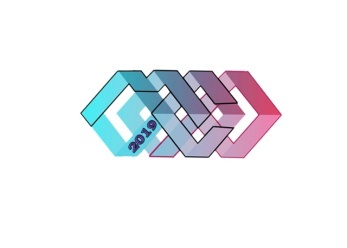 ПРОГРАММАВремяМероприятиеСодержание15 июля15 июля15 июля10.00-12.00Заезд, регистрация12.00-13.00Обед13.00-13.20Teambuilding13.20-13.40Открытие форума13.40-15.30ФорУМНАЯ площадка «Точка кипения» (обсуждение основных направлений молодежной политики)Здоровый образ жизни13.40-15.30ФорУМНАЯ площадка «Точка кипения» (обсуждение основных направлений молодежной политики)Толерантность /Экстремизм13.40-15.30ФорУМНАЯ площадка «Точка кипения» (обсуждение основных направлений молодежной политики)Патриотическое воспитание13.40-15.30ФорУМНАЯ площадка «Точка кипения» (обсуждение основных направлений молодежной политики)Работа и карьера13.40-15.30ФорУМНАЯ площадка «Точка кипения» (обсуждение основных направлений молодежной политики)Самоуправление/НКО13.40-15.30ФорУМНАЯ площадка «Точка кипения» (обсуждение основных направлений молодежной политики)Талантливая, творческая молодежь15.30-15.50Кофе-брейк16.00-16.20Презентация результатов работы "Точки кипения"16.30-17.00Публичные блиц-интервью «Диалог на равных»17.00-18.00Генератор реальных практик «Стирая границы»«Сети экстремизма»(протестные акции, кибербуллинг, псевдопатриотизм)17.00-18.00Генератор реальных практик «Стирая границы»«Мир без границ» (международные связи, глобализация)17.00-18.00Генератор реальных практик «Стирая границы»«Грань дозволенного» (современные зависимости)17.00-18.00Генератор реальных практик «Стирая границы»«Неограниченные возможности»(инклюзия, проекты для ОВЗ) 17.00-18.00Генератор реальных практик «Стирая границы»«Шаг за грань»(причины суицидального поведения)17.00-18.00Генератор реальных практик «Стирая границы»«Россия – моя история»(современный патриотизм)18.00-18.30Мастерская интегративных проектов «Вместе сможем все»18.30-19.00Точка сборки «Безграничные возможности»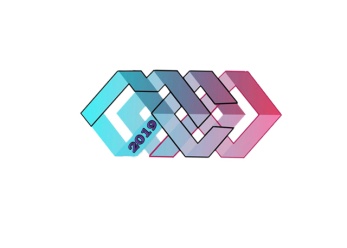 19.00-19.30Подведение итогов первого дня форума19.30-20.30Ужин20.30-22.00Творческая программа «NoLimits» 22.00-24.00Танцевальная программа16 июля16 июля16 июля9.40 - 10.00ЗарядкаТанцевальная зарядкаЙога-челлендж10.00-11.00Завтрак11.00-11.30Церемония закрытия12.00«Уральский Марс»Выезд на Полдневский карьер (с мини-экскурсией в Богдановиче)